June 11, 2020A-2011-2248532Dierdre HillWells Fargo401 North Research Parkway 1st FlorMAC D4004-017Winston-Salem NC  27101-4157Dear Ms. Hill:	On March 27, 2020, the Commission received your Notice of Cancellation of Letter of Credit on behalf of EnerPenn USA, LLC.  Under cover of this letter please find the signed copy consenting to the Cancellation, returned to you per your request.  When the Commission’s Bureau of Technical Utility Services has completed its review of this request, the cancelled Letter of Credit and all relevant amendments will be returned to you.	Should you have any questions pertaining to your filing, please contact our Bureau at 717-772-7777.								Sincerely,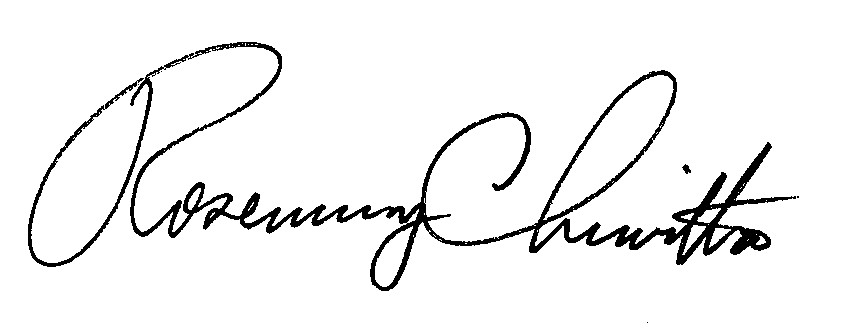 Rosemary ChiavettaSecretaryEnclosureRC: alw